             КАРАР                                                                      РЕШЕНИЕО  предоставлении разрешения на условно разрешенный вид использования земельного участка и объекта капитального строительства расположенного по адресу: Республика Башкортостан, Шаранский район, с/с Шаранский, с.Шаран, ул. Объездная, д.7 кадастровый номер 02:53:100107:324 с площадью 1397 кв.м имеющий вид разрешенного использования «для индивидуального жилищного строительства», на условно разрешенный вид использования «блокированная жилая застройка»»      В соответствии с  Градостроительным кодексом Российской Федерации, Земельным кодексом Российской Федерации, Федеральным законом «Об общих принципах организации местного самоуправления в Российской Федерации», иными законами и нормативными правовыми актами Российской Федерации, Республики Башкортостан, в целях совершенствования порядка регулирования землепользования и застройки на территории сельского поселения Шаранский сельсовет муниципального района Шаранский район Республики Башкортостан, Совет сельского поселения Шаранский  сельсовет муниципального района Шаранский район Республики Башкортостан, решил:        1. Разрешить на условно разрешенный вид использования земельного участка и объекта капитального строительства расположенного по адресу: Республика Башкортостан, Шаранский район, с/с Шаранский, с.Шаран, ул. Объездная, д.7 кадастровый номер 02:53:100107:324 с площадью 1397 кв.м имеющий вид разрешенного использования «для индивидуального жилищного строительства», на условно разрешенный вид использования «блокированная жилая застройка»        2. Контроль над выполнением данного решения возложить на постоянную Комиссию Совета сельского поселения Шаранский  сельсовет муниципального района Шаранский район Республики Башкортостан по управлению муниципальной собственностью и земельным отношениям.         3. Настоящее решение обнародовать на информационном стенде Администрации сельского поселения Шаранский сельсовет муниципального района Шаранский район Республики Башкортостан и на сайте сельского поселения Шаранский сельсовет www. sharan-sp.ruЗаместитель председателя Совета                                                           И.А.Зилеевс.Шаран15.08.2019№ 53/404             КАРАР                                                                      РЕШЕНИЕО предоставлении разрешения на условно разрешенный вид использования земельного участка и объекта капитального строительства расположенного по адресу: Республика Башкортостан, Шаранский район, с/с Шаранский, с.Шаран, ул. Родниковая, д.14 кадастровый номер 02:53:100107:283 с площадью1356 кв.м имеющий вид разрешенного использования «для индивидуального жилищного строительства», на   условно разрешенный вид использования «блокированная жилая застройка» В соответствии с  Градостроительным кодексом Российской Федерации, Земельным кодексом Российской Федерации, Федеральным законом «Об общих принципах организации местного самоуправления в Российской Федерации», иными законами и нормативными правовыми актами Российской Федерации, Республики Башкортостан, в целях совершенствования порядка регулирования землепользования и застройки на территории сельского поселения Шаранский сельсовет муниципального района Шаранский район Республики Башкортостан, Совет сельского поселения Шаранский  сельсовет муниципального района Шаранский район Республики Башкортостан, решил:        1. Разрешить на условно разрешенный вид использования земельного участка и объекта капитального строительства расположенного по адресу: Республика Башкортостан, Шаранский район, с/с Шаранский, с.Шаран, ул. Родниковая, д.14 кадастровый номер 02:53:100107:283 с площадью1356 кв.м имеющий вид разрешенного использования «для индивидуального жилищного строительства», на   условно разрешенный вид использования «блокированная жилая застройка»        2. Контроль над выполнением данного решения возложить на постоянную Комиссию Совета сельского поселения Шаранский  сельсовет муниципального района Шаранский район Республики Башкортостан по управлению муниципальной собственностью и земельным отношениям.         3.Настоящее решение обнародовать на информационном стенде Администрации сельского поселения Шаранский сельсовет муниципального района Шаранский район Республики Башкортостан и на сайте сельского поселения Шаранский сельсовет www. sharan-sp.ruЗаместитель председателя Совета                                                           И.А.Зилеевс.Шаран15.08.2019№ 53/405             Муниципаль районыныңШаран ауыл Советы ауыл биләмәһе СоветыШаран районыБашкортостан РеспубликаһыШаран  ауылы, тел.(34769) 2-22-43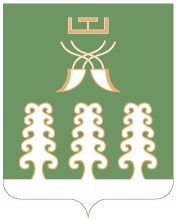 Совет сельского поселенияШаранский сельсоветмуниципального районаШаранский районРеспублика Башкортостанс. Шаран  тел.(34769) 2-22-43             Муниципаль районыныңШаран ауыл Советы ауыл биләмәһе СоветыШаран районыБашкортостан РеспубликаһыШаран  ауылы, тел.(34769) 2-22-43Совет сельского поселенияШаранский сельсоветмуниципального районаШаранский районРеспублика Башкортостанс. Шаран  тел.(34769) 2-22-43